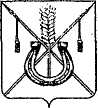 АДМИНИСТРАЦИЯ КОРЕНОВСКОГО ГОРОДСКОГО ПОСЕЛЕНИЯКОРЕНОВСКОГО РАЙОНАПОСТАНОВЛЕНИЕот 08.05.2024  		                                                  			  № 596г. КореновскО предоставлении Джигиль Евгению Николаевичу и ГринишинойАнне Валерьевне разрешения на условно разрешенный видиспользования земельного участка с кадастровым номером 23:12:0601036:351, расположенного по адресу: РоссийскаяФедерация, Краснодарский край, Кореновский район,город Кореновск, улица Архипова, 21В соответствии со статьей 85 Земельного кодекса Российской Федерации и статьей 39 Градостроительного кодекса Российской Федерации,                              с решением Совета Кореновского городского поселения Кореновского района от 28 апреля 2021 года № 180 «Об утверждении Положения о порядке организации и проведения публичных слушаний, общественных обсуждений в Кореновском городском поселении Кореновского района» (с изменениями              от 25 августа 2021 года № 216, от 26 октября 2022 года № 340), Уставом Кореновского городского поселения Кореновского района, на основании заключения о результатах публичных слушаний от 2 мая 2024 года                     № 9, администрация Кореновского городского поселения Кореновского района п о с т а н о в л я е т:1. Предоставить Джигиль Евгению Николаевичу и Гринишиной Анне Валерьевне разрешение на условно разрешенный вид использования земельного участка площадью 742 квадратных метра, относящегося к категории «земли населенных пунктов», с кадастровым номером 23:12:0601036:351, расположенного по адресу: Российская Федерация, Краснодарский край, Кореновский район, город Кореновск, улица Архипова, 21, принадлежащего на праве общей долевой собственности Джигиль Е.Н. (зарегистрировано в Едином государственном реестре недвижимости 1/2 23:12:0601036:351-23/233/2020-4, 26 октября 2020 года, что подтверждается выпиской из Единого государственного реестра недвижимости об объекте недвижимости от 9 апреля 2024 года № КУВИ-001/2024-100977196) и Гринишиной А.В. (зарегистрировано в Едином государственном реестре недвижимости 1/2 23:12:0601036:351-23/002/2018-2, 26 марта 2018 года, что подтверждается выпиской из Единого государственного реестра недвижимости об объекте недвижимости от 9 апреля 2024 года № КУВИ-001/2024-100977196) – «блокированная жилая застройка».2. Отделу архитектуры и градостроительства администрации Кореновского городского поселения Кореновского района (Березовская) направить настоящее постановление в управление архитектуры и градостроительства администрации муниципального образования Кореновский район для внесения сведений в государственную информационную систему обеспечения градостроительной деятельности муниципального образования Кореновский район.3. Рекомендовать Джигиль Евгению Николаевичу и Гринишиной Анне Валерьевне обратиться в филиал публично-правовой компании «Роскадастр» по Краснодарскому краю для внесения сведений в Единый государственный реестр недвижимости.4. Общему отделу администрации Кореновского городского поселения Кореновского района (Козыренко) официально опубликовать настоящее постановление и обеспечить его размещение на официальном сайте администрации Кореновского городского поселения Кореновского района в информационно- телекоммуникационной сети «Интернет».5. Контроль за выполнением настоящего постановления возложить                  на заместителя главы Кореновского городского поселения Кореновского района С.Г. Чепурного.6. Постановление вступает в силу после его официального опубликования.ГлаваКореновского городского поселенияКореновского района                                                                           М.О. Шутылев